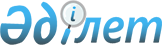 "Білім беру ұйымдары білім беру қызметінде пайдаланатын қатаң есептіліктегі құжаттардың нысанын бекіту туралы" Қазақстан Республикасы Білім және ғылым министрінің міндетін атқарушының 2007 жылғы 23 қазандағы № 502 бұйрығына өзгерістер енгізу туралыҚазақстан Республикасы Білім және ғылым министрінің 2017 жылғы 13 желтоқсандағы № 615 бұйрығы. Қазақстан Республикасының Әділет министрлігінде 2018 жылғы 10 қаңтарда № 16199 болып тіркелді
      БҰЙЫРАМЫН:
      1. "Білім беру қызметінде білім беру ұйымдары пайдаланатын қатаң есептегі құжаттардың нысандарын бекіту туралы" Қазақстан Республикасы Білім және ғылым министрі міндетін атқарушының 2007 жылғы 23 қазандағы № 502 бұйрығына (нормативтік құқықтық актілерді мемлекеттік тіркеудің тізілімінде № 4991 болып тіркелген) мынадай өзгерістер енгізілсін:
      көрсетілген бұйрықпен бекітілген білім беру қызметінде білім беру ұйымдары пайдаланатын қатаң есептегі құжаттардың нысандарындағы нысандар:
      орта білім беру ұйымындағы бұйрықтарды тіркеу кітабы осы бұйрыққа 1-қосымшаға сәйкес жаңа редакцияда жазылсын;
      орта білім беру ұйымдарының педагогикалық кеңесі хаттамаларының кітабы осы бұйрыққа 2-қосымшаға сәйкес жаңа редакцияда жазылсын;
      орта білім беру ұйымдарының педагог қызметкерлерінің жеке құрамын есепке алу кітабы осы бұйрыққа 3-қосымшаға сәйкес жаңа редакцияда жазылсын;
      білім алушыларды жазатын алфавиттік кітап осы бұйрыққа 4-қосымшаға сәйкес жаңа редакцияда жазылсын;
      жеке іс қағазы осы бұйрыққа 5-қосымшаға сәйкес жаңа редакцияда жазылсын;
      1-4-сыныптарға арналған сынып журналы осы бұйрыққа 6-қосымшаға сәйкес жаңа редакцияда жазылсын;
      5-11 (12)-сыныптарға арналған сынып журналы осы бұйрыққа 7-қосымшаға сәйкес жаңа редакцияда жазылсын;
      факультативтік сабақтардың/үйде оқыту журналы осы бұйрыққа 8-қосымшаға сәйкес жаңа редакцияда жазылсын;
      босатылған және ауыстырылған сабақтарды есепке алу журналы осы бұйрыққа 9-қосымшаға сәйкес жаңа редакцияда жазылсын;
      мектепалды сыныптарының журналы осы бұйрыққа 10-қосымшаға сәйкес жаңа редакцияда жазылсын;
      білім алушылардың үлгерімі туралы табельдерді есепке алу кітабы осы бұйрыққа 11-қосымшаға сәйкес жаңа редакцияда жазылсын;
      1-4 сынып білім алушысының үлгерімі туралы табель осы бұйрыққа 12-қосымшаға сәйкес жаңа редакцияда жазылсын;
      5-11(12) сынып білім алушысының сабақ үлгерімі туралы табель осы бұйрыққа 13-қосымшаға сәйкес жаңа редакцияда жазылсын;
      негізгі орта орта білім беру ұйымын бітіргендігі туралы аттестатты беру және есепке алу кітабы осы бұйрыққа 14-қосымшаға сәйкес жаңа редакцияда жазылсын;
      жалпы орта білім туралы аттестатты есепке алу және беру кітабы осы бұйрыққа 15-қосымшаға сәйкес жаңа редакцияда жазылсын;
      мақтау грамоталарын және мақтау қағаздарын беруді есепке алу кітабы осы бұйрыққа 16-қосымшаға сәйкес жаңа редакцияда жазылсын;
      орта білім беру ұйымынан кеткен білім алушыларды есепке алу кітабы осы бұйрыққа 17-қосымшаға сәйкес жаңа редакцияда жазылсын;
      орта білім беру ұйымына келген білім алушыларды есепке алу кітабы осы бұйрыққа 18-қосымшаға сәйкес жаңа редакцияда жазылсын.
      2. Мектепке дейінгі және орта білім департаменті (Ш.Т. Каринова) Қазақстан Республикасының заңнамасында белгіленген тәртіппен:
      1) осы бұйрықтың Қазақстан Республикасы Әділет министрлігінде мемлекеттік тіркелуін;
      2) осы бұйрықтың мемлекеттік тіркелгеннен кейін күнтізбелік он күн ішінде оның көшірмесін мерзімді баспа басылымдарында және "Әділет" ақпараттық-құқықтық жүйесінде елтаңбалық мөрімен куәландырылған қағаз данасы қосымшасының электронды тасығышта ресми жариялауды;
      3) тіркелген осы бұйрықты алған күннен бастап бес жұмыс күні ішінде оның көшірмесін Қазақстан Республикасы нормативтік құқұқтық актілердің эталондық бақылау банкісіне енгізу үшін осы бұйрықты қол қоюға уәкілетті адамның куәландырылған электрондық цифрлық қолтаңбасын және Қазақстан Республикасы Білім және ғылым министрлігінің расталған мөрлі электронды және басылымды түрін жіберуді;
      4) осы бұйрықты Қазақстан Республикасы Білім және ғылым министрлігі интернет-ресурсында орналастыруды;
      5) осы бұйрық Қазақстан Республикасы Әділет министрлігінде мемлекеттік тіркеуден өткеннен кейін он жұмыс күні ішінде Қазақстан Республикасы Білім және ғылым министрлігінің Заң қызметі және халықаралық ынтымақтастық департаментіне осы тармақтың 1), 2), 3) және 4) тармақшаларында көзделген іс-шаралардың орындалуы туралы мәліметтерді ұсынуды қамтамасыз етсін.
      3. Осы бұйрықтың орындалуын бақылау Қазақстан Республикасының Білім және ғылым вице-министрі А.Қ. Аймағамбетовке жүктелсін.
      4. Осы бұйрық алғашқы ресми жарияланған күнінен кейін күнтізбелік он күн өткен соң қолданысқа енгізіледі.
      Қазақстан Республикасының Білім және ғылым министрлігі
      Орта білім беру ұйымындағы бұйрықтарды тіркеу кітабы
      __________________________________________________________________________
      (облыс, республикалық маңызы бар қала және астана)
      _________________________________________________________
      (аудан, қала (ауыл)
      __________________________________________________________
      (орта білім беру ұйымының атауы)
      __________________ жылы кітап басталды
      __________________ жылы кітап аяқталды
      Ескерту: Бұйрықтарды тіркеу кітабы (бұдан әрі – Кітап) орта білім беру ұйымдарында негізгі қызмет бойынша, кадрлар және оқушылардың жеке құрамы және ауысуы бойынша жүргізіледі.
      Бұйрықтар Қазақстан Республикасының Әділет министрлігінде 2015 жылы 23 қаңтарда № 10129 болып тіркелген Қазақстан Республикасы Мәдениет және спорт министрінің 2014 жылғы 22 желтоқсандағы № 144 бұйрығымен бекітілген Мемлекеттік және мемлекеттік емес ұйымдарда құжаттама жасаудың және құжаттаманы басқарудың үлгілік қағидаларына сәйкес сәйкес ресімделеді. 
      Кітаптың әрбір парағы нөмірленеді, тігіледі және орта білім беру ұйымы директорының қолы қойылып, мөр басылады.
      Электрондық жүйеге қосылған білім беру ұйымдарында бұйрықтарды тіркеу кітабы тек қана электронды түрде толтырылады, оны қағаз нұсқада толтыру талап етілмейді.
      Қазақстан Республикасының Білім және ғылым министрлігі 
      Орта білім беру ұйымдарының педагогикалық кеңесі хаттамаларының кітабы
      ___________________________________________________________________
      (облыс, республикалық маңызы бар қала және астана)
      ___________________________________________________________________
      (аудан, қала (ауыл)
      _______________________________________________________________
      (орта білім беру ұйымының атауы)
      __________________ жылы кітап басталды
      __________________ жылы кітап аяқталды
      № хаттама
      _______________________________________________________________________________
      ______________________________________________________отырысы (кеңесі, жиналысы)
      (өткізілген күні толық көрсетілуі тиіс)
      Қатысқандар: (тегі, аты, әкесінің аты (болған жағдайда) толық көрсетіледі)
      Күн тәртібі:
      1. Тыңдалды: 1. Қаралған мәселенің тақырыбы.
      2. Сөйледі: 1. Сөйлеген адамның (Т.А.Ә. (болған жағдайда) және сөзінің қысқаша мазмұны.
      3. Қаулы етті: 1. Аталған мәселе бойынша қабылданған шешім
      Төраға ______________________ (Т.А.Ә. (болған жағдайда)
      Хатшы ______________________ (Т.А.Ә. (болған жағдайда)
      Ескерту: Орта білім беру ұйымының педагогикалық кеңесі хаттамаларының кітабы (бұдан әрі – Хаттамалар кітабы) барлық орта білім беру ұйымдарында жүргізіледі, онда педагогикалық кеңеске шығарылған мәселелердің талқылануы, педагогикалық кеңес мүшелерінің ұсыныстары мен ескертулері тіркеледі. 
      Хаттамалар кітабы нөмірленеді, тігіледі, орта білім беру ұйымы директорының қолымен және мөрімен бекітіледі.
      Хаттамаларды дайындау мен рәсімдеу тәртібі Қазақстан Республикасының Әділет министрлігінде 2015 жылы 23 қаңтарда № 10129 болып тіркелген Қазақстан Республикасы Мәдениет және спорт министрінің 2014 жылғы 22 желтоқсандағы № 144 бұйрығымен бекітілген Мемлекеттік және мемлекеттік емес ұйымдарда құжаттама жасаудың және құжаттаманы басқарудың үлгілік қағидаларына сәйкес сәйкес ресімделеді. 
      Орта білім беру ұйымы педагогикалық кеңесінің хаттамасы білім беру ұйымы электрондық жүйеге қосылған жағдайда электронды түрде толтырылады, оның қағаз нұсқасын толтыру талап етілмейді.
      Қазақстан Республикасының Білім және ғылым министрлігі 
      Орта білім беру ұйымдарының педагог қызметкерлерінің
      жеке құрамын есепке алу кітабы
      ___________________________________________________________________
      (облыс, республикалық маңызы бар қала және астана)
      _________________________________________________________________
      (аудан, қала (ауыл)
      _________________________________________________________________
      (орта білім беру ұйымының атауы)
      __________________ жылы кітап басталды
      __________________ жылы кітап аяқталды
      (сол жақ беті)
      Беттің соңына дейін (30 жол) 
      (оң жақ беті)
      Беттің соңына дейін (30 жол)
      Ескерту: Мектептің педагогикалық қызметкерлерінің жеке құрамын есепке алу кітабы (бұдан әрі - Есепке алу кітабы) барлық орта білім беру ұйымдарда жүргізіледі.
      Жұмысқа кірген педагогикалық қызметкерлер келесі нөмір тәртібімен жазылады. Бір бетке 10 адамнан артық жазылмайды. 
      Кітаптағы жазбалар тиісті құжатпен негізделген болуы қажет. 
      Есепке алу кітабы нөмірленеді, тігіледі, орта білім беру ұйымының қолы және мөрімен бекітіледі.
      Педагогикалық қызметкерлердің жеке құрамын есепке алу кітабы орта білім беру ұйымы электрондық жүйеге қосылған жағдайда электронды түрде толтырылады, оның қағаз нұсқасын толтыру талап етілмейді.
      Қазақстан Республикасының Білім және ғылым министрлігі
      Білім алушыларды жазатын алфавиттік кітап
      _________________________________________________________________
      (облыс, республикалық маңызы бар қала және астана)
      _________________________________________________________________
      (аудан, қала (ауыл)
      _________________________________________________________________
      (орта білім беру ұйымының атауы)
      __________________ жылы кітап басталды
      __________________ жылы кітап аяқталды
      Кітаптың ішкі беттері (сол жақ беті)
      Кітаптың ішкі беттері (оң жақ беті)
      Ескерту: Алфавиттік жазба кітабына (бұдан әрі - Алфавиттік кітап) орта білім беру ұйымының барлық оқушылары жазылады. Жыл сайын кітап жаңа қабылданған оқушылармен толықтырылып отырады. Оқушылардың тегі оның оқитын сыныбына қарамастан алфавиттік ретпен енгізіледі.
      Алфавиттің әрбір әрпіне жеке бет арналып, әр әріпке реттік нөмір қойылады. Кітаптағы рет нөмірі оқушының жеке іс қағазындағы нөмірі болып табылады.
      Жеке іс қағазда бұл нөмір бөлшек түрінде қойылады. Мысалы, № Б/1-оқушының алфавиттік кітапта "Б" әрпіндегі  №15 болып жазылғанын білдіреді.
      Егер бұйрықпен рәсімделіп мектептен шығып кеткен оқушы қайтып келсе, онда ол туралы мәлімет жаңадан келген оқушы ретінде қайтадан жазылады.
      Барлық беттері толған жағдайда жазуды жалғастыру әрбір әріп бойынша келесі нөмірлер тәртібімен жаңа кітапқа жазылады.
      Алфавиттік кітаптың беттері нөмірленіп, бауланып, директордың қолы қойылып, мөр басылады.
      Білім беру ұйымы электронды жүйеге қосылған жағдайда Алфавиттік кітап тек электронды түрде толтырылады, оның қағаз нұсқасын толтыру талап етілмейді.
      Қазақстан Республикасының Білім және ғылым министрлігі
      № ________ жеке іс қағазы
      Тегі _______________________________________________________________________________
      Аты __________________________________________________________________________
      Әкесінің аты (болған жағдайда)____________________________________________________
      Туған күні, айы, жылы ___________________________________________________________
      Мекен-жайы ___________________________________________________________________
      Тегі ___________________________________________________________________________
      Аты __________________________________________________________________________
      Әкесінің аты (болған жағдайда) ___________________________________________________
      1. Жынысы: ер, әйел _______ (астын сызу)
      2. ________________________________________________________________________ туған
      (күні, айы, жылы)
      Негізі:
      Туу туралы куәлік № ___ берілген күні ____ сериясы ____ №_______
      3. Әкесінің тегі, аты, әкесінің аты __________________________________________________
      Шешесінің тегі, аты, әкесінің аты __________________________________________________
      немесе оларды алмастыратын адамның тегі, аты, әкесінің
      аты ___________________________________________________________________________
      4. Ұлты ________________________________________________________________________
      5. Бірінші сыныпқа қабылданғанға дейін қай жерде тәрбиеленді/оқытылды/
      _______________________________________________________________________________
      6. Осы орта білім беру ұйымынан басқа орта білім беру ұйымына кету туралы мәліметтер
      (ауысқан орта білім беру ұйымының атын және қай сыныпқа қабылданғанын көрсету керек)
      _______________________________________________________________________________
      7. Орта білім беру ұйымынан кету туралы белгі (қашан, қайда, себептері)
      _______________________________________________________________________________
      8. Білім алушының мекен-жайы
      _______________________________________________________________________________
      9. Наградалары мен марапаттаулары
      _______________________________________________________________________________
      10. Қоғамдық жұмысқа, олимпиадаларға, конференцияларға түрлі жарыстарға және т.б.
      қатысуы туралы қысқаша мәліметтер
      _______________________________________________________________________________
      11. Оқытылған факультативтік курстар туралы мәліметтер
      _______________________________________________________________________________
      Ескерту: Білім алушының жеке іс қағазы (бұдан әрі – Жеке іс қағазы) орта білім беру ұйымына қабылданған кезден бастап мектеп бітіргенше (мектептен шыққанша) әрбір оқушыға жүргізіледі.
      10-11 (12) сынып оқушыларының білім алу кезеңінде негізгі орта мектепті бітіргені туралы аттестат Жеке іс қағазында болады.
      1-4 сынып оқушыларының жеке іс қағаздарын мұғалімдер, 5-11 (12) сыныптарда жетекшілері жүргізеді.
      Оқушылардың іс қағаздары білім алуы кезінде және мектепті бітіргеннен кейін үш жылға дейін сақталады.
      Жеке іс қағазға:
      1) Туу туралы аттестаттың көшірмесі;
      2) 2 дана 3х4 көлеміндегі фотосуреті;
      3) медициналық карта (мектепке қабылданған кезде талап етіледі) және мектептің медициналық кабинетінде сақталады;
      4) әрбір сыныптағы үлгерім табелі тіркеледі.
      Оқу жылының соңында Жеке іс қағазына барлық пәндер бойынша бағалары туралы жазбалар, оқушылардың жетістіктері мен босатқан сабақтарының саны жазылады.
      Бір мектептен екінші мектепке ауысқан кезде "_________мектептен кетті" деген жазба жазылып, директордың қолы қойылып, мөр басылып Жеке іс қағазы ата-анаға немесе өзге де заңды өкіліне беріледі.
      Алфавиттік кітапқа тіркеу үшін әрбір оқушының Жеке іс қағазы нөмірленеді.
      Жеке іс қағаздарының сақталуына мектеп директорының бұйрығымен бекітілген  адам жауапты.
      Білім беру ұйымы электронды жүйеге қосылған жағдайда Жеке іс қағазы электрондық форматта толтырылады, оны қағаз түрінде толтыру талап етілмейді.
      Қазақстан Республикасының Білім және ғылым министрлігі
      1-4-сыныптарға арналған сынып журналы
      _________________________________________________________
      (облыс, республикалық маңызы бар қала және астана)
      _________________________________________________________
      (аудан, қала (ауыл)
      _________________________________________________________
      (орта білім беру ұйымының атауы)
      _____________________________________________________сынып
      __________________________________________________оқу жылы
      Ескерту: Сынып журналы орта білім беру ұйымының әрбір мұғалімі жүргізуге міндетті болып табылатын мемлекеттік құжат.
      Сынып журналы орта білім беру ұйымы электрондық жүйеге қосылған жағдайда тек қана электрондық форматта толтырылады, оны қағаз нұсқасында толтыруға жол берілмейді.
      Электрондық журнал әр тоқсанның қорытындысы бойынша ақпараттық жүйеден жүктеледі және басып шығарылады, беттері бауланып, нөмірленіп, орта білім беру ұйымы директорының қолы қойылып, мөр басылады, олардың сақталуы қамтамасыз етіледі.  1-жарты жылдыққа арналған сабақ кестесі 2-жарты жылдыққа арналған сабақ кестесі
      (Сол жақ беті)
      Одан әрі, 42-ге дейін 
      (оң жақ беті)
      Барлығы 42 жол
      (сол жақ беті) Жаңартылған бағдарлама бойынша 1-4 сыныптар үшін*
      Барлығы, 42-ге дейін 
      (оң жақ беті)
      Барлығы,  42-ге дейін (сол жақ беті)
      *Ескерту: 2016-2017 оқу жылы – 1-сынып, 2017-2018 оқу жылы – 1, 2 - сыныптар, 2018-2019 оқу жылы – 1, 2 және 3-сыныптар, 2019-2020 оқу жылы – 1, 2, 3 және 4-сыныптар. Білім алушылар туралы жалпы мағлұматтар
      Беттің соңына дейін
      (оң жақ беті)
      Беттің соңына дейін
      (сол жақ беті) Білім алушылардың дене шынықтыру дайындығының көрсеткіштері (дене тәрбиесі мұғалімі жылына екі рет толтырады)
      Одан әрі, 42-ге дейін 
      (оң жақ беті)
      (сол жақ беті) Білім алушылардың босатқан күндері мен сабақтарының саны туралы мағлұмат
      Одан әрі, 42-ге дейін
      (оң жақ беті)
      одан әрі, 42-ге дейін
      Одан әрі, 42-ге дейін
      (сол жақ беті)
      (сол жақ беті) Білім алушылардың оқу үлгерімі мен сабаққа қатысуын есепке алудың жинақ тізімдемесі
      Одан әрі, 42-ге дейін Журналды жүргізу жөніндегі ескертулер (директордың оқу-тәрбие жұмысы жөніндегі орынбасары немесе орта білім беру ұйымының директоры толтырады)
      Беттің соңына дейін
      Қазақстан Республикасының Білім және ғылым министрлігі
      5-11 (12)-сыныптарға арналған сынып журналы
      ______________________________________________________
      (облыс, республикалық маңызы бар қала және астана)
      ____________________________________________________
      (аудан, қала (ауыл)
      ____________________________________________________
      (орта білім беру ұйымының атауы)
      _______________________________________________ сынып
      __________________________ оқу жылы
      Ескерту: Сынып журналы әрбір мұғалім және сынып жетекшісі үшін жүргізуге міндетті мемлекеттік құжат болып табылады.
      Сынып журналы орта білім беру ұйымы электрондық жүйеге қосылған жағдайда тек қана электрондық форматта толтырылады, оны қағаз нұсқасында толтыруға жол берілмейді.
      Электрондық сынып журналы әр тоқсанның қорытындысы бойынша ақпараттық жүйеден жүктеледі және басып шығарылады, беттері нөмірленіп, бауланып, орта білім беру ұйымы директорының қолы қойылып, мөр басылады, олардың сақталуы қамтамасыз етіледі. 1-жарты жылдыққа арналған  сабақ кестесі 2-жарты жылдыққа арналған сабақ кестесі
      (сол жақ беті)
      одан әрі, 42-ге дейін
      (оң жақ беті) Жаңартылған бағдарлама бойынша 5-11 (12) сыныптар үшін*
      42-ге дейін 
      (оң жақ бетте)
      Барлығы, 42 жол (сол жақ бетте)
      *Ескерту: 2017-2018 оқу жылы – 5,7- сыныптар, 2018-2019 оқу жылы – 5,6,7,8 және 10-сыныптар, 2019-2020 оқу жылы - 5,6,7,8,9,10 және 11 (12)- сыныптар. Білім алушылар туралы жалпы мағлұматтар
      Одан әрі, 42-ге дейін 
      (оң жақ беті)
      Беттің соңына дейін 
      (сол жақ беті) Білім алушылардың сабақтарының саны мен босатқан күндері туралы мағлұматтар
      Одан әрі, 42-ге дейін
      одан әрі, 42-ге дейін
      Барлығы (оқу жылы және тоқсандар бойы, 11 (12)-сыныптар оқу жылы және жарты жыл бойында)
      (сол жақ беті)
      Одан әрі, 42-ге дейін
      Барлығы (оқу жылы және тоқсандар бойы, 11 (12)-сыныптар оқу жылы және жарты жыл бойында)
      (оң жақ беті)
      Барлығы (оқу жылы және тоқсандар бойы, 11-12 сыныптар оқу жылы және жарты жыл бойында) Білім алушылардың үлгерімі мен тәртібін есепке алудың жинақ тізімдемесі
      Беттің соңына дейін
      (оң жақ беті)
      Кестенің жалғасы
      (сол жақ беті) Қоғамдық пайдалы еңбекті есепке алу
      беттің соңына дейін 
      (оң жақ беті)
      беттің соңына дейін 
      (сол жақ беті) Үйірмелерге (секцияларға, клубтарға) және факультативтерге қатысу туралы мағлұматтар (сынып жетекшісі толтырады)
      одан әрі, 42 жолға дейін
      (оң жақ беті) Дене шынықтыру дайындығынан Президенттік тест тапсыру туралы мағлұмат (дене тәрбиесі пәнінің мұғалімі толтырады)
      одан әрі, 42-ге дейін
      (сол жақ беті) Білім алушылардың дене шынықтыру дайындығының көрсеткіштері (дене шынықтыру пәнінің мұғалімі толтырады)
      одан әрі, 42-ге дейін
      (оң жақ беті) Білім алушылардың дене шынықтыру дайындығының көрсеткіштері
      одан әрі, 42-ге дейін Журналдың жүргізілуі бойынша ескертулер (директордың оқу-тәрбие жұмысы жөніндегі орынбасары немесе директор толтырады)
      беттің соңына дейін
      Қазақстан Республикасының Білім және ғылым министрлігі 
      Факультативтік сабақтардың/үйде оқыту журналы
      __________________________________________________________
      (облыс, республикалық маңызы бар қала және астана)
      __________________________________________________________
      (аудан, қала (ауыл)
      __________________________________________________________
      (орта білім беру ұйымының атауы)
      __________________ сынып
      __________________ оқу жылы
      (сол жақ беті)
      Факультативтік курстың аты _____________________
      Одан әрі, бетті соңына дейін 
      (оң жақ беті)
      Мұғалімнің тегі, аты, әкесінің аты (болған жағдайда)_____________________
      Одан әрі, беттің соңына дейін
      Ескерту: Факультатив сабақтар/үйде оқыту журналы факультатив топтарының жұмысын тіркейтін негізгі құжаты болып табылады және әрбір факультативтік курс бойынша негізгі және орта мектептерде жүргізіледі.
      Факультатив сабақтар/үйде оқыту журналы білім беру ұйымы электрондық жүйеге қосылған жағдайда, тек қана электронды форматта толтырылады, оның қағаз нұсқада толтырылуы талап етілмейді.
      Факультатив сабақтар/үйде оқыту журналы әрбір тоқсан қорытындысы бойынша ақпараттық жүйеден жүктеліп, беттері тігіліп, нөмірленіп, директордың қолы қойылып және білім беру мекемесінің мөрі басылып, олардың сақталуы қамтамасыз етіледі.
      Қазақстан Республикасының Білім және ғылым министрлігі 
      Босатылған және ауыстырылған сабақтарды есепке алу журналы
      ______________________________________________
      (облыс, республикалық маңызы бар қала және астана)
      ___________________________________________________
      (аудан, қала (ауыл)
      ________________________________________________
      (орта білім беру ұйымының  атауы)
      _______ /________ оқу жылы
      (Сол жақ беті) Босатылған және ауыстырылған сабақтарды есепке алу журналы
      беттің соңына дейін
      (оң жақ беті)
      Ескерту: Босатылған және ауыстырылған сабақтарды есепке алу журналын әрбір мектепте директордың оқу-ісі жөніндегі орынбасары (директор) жүргізеді.
      Босатылған және ауыстырылған сабақтарды есепке алу журналы орта білім беру ұйымы электронды жүйеге қосылған жағдайда электрондық форматта толтырылады, оны қағаз түрінде толтыру талап етілмейді.
      Жазбалар тек ресімделген тиісті құжаттардың негізінде жүргізіледі (мектепішілік бұйрықтар, еңбекке уақытша жарамсыздық анықтамасы, сынып журналындағы жазбалар және т.б.). Ауыстырылған сабақты жүргізген мұғалім ол жөнінде журналға қол қояды.
      Қазақстан Республикасының Білім және ғылым министрлігі 
      Мектепалды сыныптарының журналы
      __________________________________________________________
      (облыс, республикалық маңызы бар қала және астана)
      __________________________________________________________
      (аудан, қала (ауыл)
      __________________________________________________________
      (орта білім беру ұйымының атауы)
      __________________ сынып
      __________________ оқу жылы
      Ескерту: Мектепалды сыныптарының журналы мектепалды сыныптары бар барлық орта білім беру ұйымдарында жүргізіледі.
      Мектепалды сыныптарының журналы орта білім беру ұйымы электронды жүйеге қосылған жағдайда электрондық форматта толтырылады, оны қағаз түрінде толтыруға жол берілмейді. 1-жарты жылдыққа арналған сабақ кестесі 2-жарты жылдыққа арналған сабақ кестесі
      оң жақ беті)
      Мектепалды сыныптарындағы күн тәртібі
      1 – тоқсан
      ________________________________________________________________________________
      ________________________________________________________________________________
      ________________________________________________________________________________
      2 – тоқсан
      ________________________________________________________________________________
      ________________________________________________________________________________
      ________________________________________________________________________________
      3 – тоқсан
      ________________________________________________________________________________
      ________________________________________________________________________________
      ________________________________________________________________________________
      4 – тоқсан
      ________________________________________________________________________________
      ________________________________________________________________________________
      ________________________________________________________________________________
      (сол жақ беті)
      Одан әрі, 30-ға дейін
      (оң жақ беті)
      Одан әрі 30-ға дейін 
      (оң жақ беті) Мектепалды сыныбында тәрбиеленушілер туралы жалпы мәліметтер
      Одан әрі 30-ға дейін
      (оң жақ беті)
      Беттің соңына дейін
      (сол жақ беті) Тәрбиеленушілердің денсаулық көрсеткіштері
      Одан әрі, 30-ға дейін
      (оң жақ беті)
      Одан әрі, 30-ға дейін
      (сол жақ беті) Тәрбиеленушілердің босатқан күндері мен сабақтарының саны жайлы мәліметтер
      Одан әрі, 30-ға дейін
      Барлығы (оқу жылы барысында және тоқсандық)
      (оң жақ беті)
      30-ға дейін 
      Барлығы (оқу жылы барысында және тоқсандық)  
      (сол жақ беті)
      30-ға дейін 
      Барлығы (оқу жылы барысында және тоқсандық)  
      (оң жақ беті)
      30-ға дейін
      Барлығы (оқу жылы барысында және тоқсандық) Журналдың жүргізілуі бойынша ескертулер
      Беттің соңына дейін
      Қазақстан Республикасының Білім және ғылым министрлігі 
      Білім алушылардың үлгерімі туралы табельдерді есепке алу кітабы
      __________________________________________________________
      (облыс, республикалық маңызы бар қала және астана)
      __________________________________________________________
      (аудан, қала (ауыл)
      __________________________________________________________
      (орта білім беру ұйымының атауы)
      ___________________ жылы кітап басталды
      ___________________ жылы кітап аяқталды
      Кітаптың тіркелген нөмірі _________________________________________________________
      Берілген күні ____________________________________________________________________
      Берді ___________________________________________________________________________
      (облыстық, қалалық, аудандық білім басқармасы (департаменті), (бөлімі)
      Бастығы (директоры) _____________________________________________________________
      (тегі, аты, әкесінің аты (болған жағдайда))
      ___________________ "_____"_____________ 20__ ж.
      (қолы)
      Алды ___________________________________________________________________________
      (облыс, қала, аудан, орта білім беру ұйымы)
      Орта білім беру ұйымының директоры _______________________________________________
      (тегі, аты, әкесінің аты (болған жағдайда))
      ______________________ "____"______________ 20__ ж.
      (қолы)
      Мөрдің орны
      20__/20__ оқу жылы
      1-сынып жетекшісі________________________________________________________________
      (тегі, аты, әкесінің аты (болған жағдайда))
      Әрі қарай, 40 жолға дейін
      _____сынып Сынып жетекшісі _____________________________________________________
      (тегі, аты, әкесінің аты (болған жағдайда))
      Әрі қарай, 40 жолға дейін
      Жыл басында берілгені ____________________________________________________________
      (саны)
      Жыл бойында қосымша берілгені ___________________________________________________
      (саны)
      Барлық берілгені _________________________________________________________________
      (саны)
      Білім беру ұйымының директоры ________________________ ___________________________
      (тегі, аты, әкесінің аты (болған жағдайда))      (қолы)
      Хатшы ______________________________ ___________
      (тегі, аты, әкесінің аты (болған жағдайда))      (қолы)
      Ескерту: Оқушылардың үлгерімі туралы табельдерді есепке алу кітабы жалпы білім беретін әрбір орта білім беру ұйымында жүргізіледі.
      Оқушылардың үлгерімі туралы табельдерде тіркеу нөмері көрсетіледі және олар жеке іс қағазында сақталады.
      Оқушылардың үлгерімі туралы табельдерді есепке алу кітабы орта білім беру ұйымы электронды жүйеге қосылған болса электрондық форматта толтырылады, оны қағаз түрінде толтыру талап етілмейді.
      Қазақстан Республикасының Білім және ғылым министрлігі
      1-4 сынып білім алушысының үлгерімі туралы табель
      __________________________________________________________
      (облыс, республикалық маңызы бар қала және астана)
      _________________________________________________________
      (аудан, қала (ауыл)
      __________________________________________________________
      (орта білім беру ұйымының атауы)
      "_______"______________ сынып
      ______________ оқу жылы
      (сол жақ)
      Орта білім беру ұйымының директоры _______________________________________________
      (тегі, аты, әкесінің аты (болған жағдайда))      (қолы)
      Сынып жетекшісі ________________________________________ ________________________
      (тегі, аты, әкесінің аты(болған жағдайда))      (қолы)
      Мөрдің орны
      (оң жақ беті)
      Ескерту: Оқушылардың үлгерімі туралы табельдер орта білім беру ұйымы электронды жүйеге қосылған болса электрондық форматта толтырылады, оны қағаз түрінде толтыруға жол берілмейді.
      Әрбір тоқсан қорытындысы бойынша оқушылардың үлгерімі туралы табельдер ақпараттық жүйеден жүктеліп, беттері тігіліп, нөмірленіп, директордың қолы қойылып және білім беру мекемесінің мөрі басылады.
      Қазақстан Республикасының Білім және ғылым министрлігі
      5-11(12) сынып білім алушысының сабақ үлгерімі туралы табель
      __________________________________________________________
      (облыс, республикалық маңызы бар қала және астана, қала, аудан)
      __________________________________________________________
      (орта білім беру ұйымының атауы)
      __________________________________________________________
      (білім алушының тегі, аты)
      "___"______________ сынып
      ______________ оқу жылы
      (сол жақ)
      Орта білім беру ұйымының директоры _______________________________________________
      (тегі, аты, әкесінің аты (болған жағдайда))      (қолы)
      Сынып жетекшісі ________________________________________ ________________________
      (тегі, аты, әкесінің аты(болған жағдайда))      (қолы)
      Мөрдің орны
      (оң жақ)
      кестенің жалғасы
      Ескерту: Оқушылардың үлгерімі туралы табельдер орта білім беру ұйымы электронды жүйеге қосылған жағдайда электрондық форматта толтырылады, оны қағаз түрінде толтыруға жол берілмейді.
      Әрбір тоқсан қорытындысы бойынша оқушылардың үлгерімі туралы табельдер ақпараттық жүйеден жүктеліп, беттері тігіліп, нөмірленіп, директордың қолы қойылып және білім беру мекемесінің мөрі басылады.
      Қазақстан Республикасының Білім және ғылым министрлігі
      Негізгі орта орта білім беру ұйымын бітіргендігі туралы аттестатты
      беру және есепке алу кітабы
      ____________________________________________________________
      (облыс, республикалық маңызы бар қала және астана)
      ____________________________________________________________
      (аудан, қала (ауыл)
      ____________________________________________________________
      (орта білім беру ұйымының атауы)
      ___________________ жылы кітап басталды
      ___________________ жылы кітап аяқталды
      1-бөлім. Негізгі орта білім беру ұйымын бітіргені туралы аттестаттарды есепке алу
      (сол жақ беті)
      Кітаптың ішкі беттері
      Беттің соңына дейін
      (оң жақ беті)
      Беттің соңына дейін
      2-бөлім. Негізгі орта орта білім беру ұйымын бітіргені туралы аттестаттарды есепке алу
      Кітаптың ішкі беті
      (сол жақ беті)
      Беттің соңына дейін
      (оң жақ беті)
      Кітаптың соңғы беті
      Осы кітапта ____________________ бет (жазбаша) нөмірленген, бау өткізілген және мөрмен
      бекітілген
      Орта білім беру ұйымы директоры _________________________ (қолы)
      Мөрдің орны
      ________ жылғы "_____" ______________
      Ескерту: Негізгі орта және жалпы орта білім беретін мектептерде негізгі мектепті бітіру туралы аттестаттарды тіркеу және беру кітабы (бұдан әрі – Кітап) жүргізіледі.
      Арнайы түзету мектебінде (қосалқы) белгіленген үлгіде оқушылар аталған мектептің толық курсын аяқтағандығы туралы Кітап жүргізіледі
      Қалған таза және бүлінген бланкілердің сериясы мен нөмірі көрсетіле отырып, аудандық (қалалық) білім беру бөліміне тапсырылады. Кітапта бланкілерді тапсыру туралы тиісті жазба жазылады.
      Кітаптың бірінші бөлігінде негізгі сериялары мен нөмірлері көрсетіле отырып, негізгі орта мектепті аяқтағандығы туралы алынған және берілген аттестаттердің саны ескеріледі.
      Негізгі мектепті бітіргені туралы аттестаттың көшірмесін беру жөнінде жазба осы кітаптағы кезекті нөмір бойынша жүргізіледі, онда 4-23 бағандар мынадай мәтінді жазу үшін пайдаланылады: "_____ жылғы ______ (күні) ______ (айы), берілген №______ сериясы ________ жоғалған түпнұсқаның орнына берілген көшірмені ______ жылғы ____ (күні) _____ (айы) алдым", ал жоғары жағында, 2-жолда, №______ сериясы ________ көшірмені беру туралы белгі қойылады.
      Қате толтырылғанның орнына негізгі мектепті бітіргені туралы аттестат беру туралы жазба бланкілерді есепке алу және беру кітабындағы кезекті нөмір бойынша жүргізіледі, онда 4-23 бағандар мынадай мәтінді жазу үшін пайдаланылады: "_____ жылғы ______ (күні) ______ (айы), берілген №______ сериясы ________ қате толтырылған түпнұсқаның орнына ______ жылғы ____ (күні) _____ (айы) алдым", ал жоғары жағында, 2-жолда, №______ сериясы ________ қайтадан аттестат беру туралы белгі қойылады.
      Экстернге негізгі мекеп бітіру туралы аттестат беру жөнінде жазба, сондай-ақ осы кітаптың 5-бағанында көрсетілген "осы мектепке қабылданған жылы" - "экстерн" бағанына енгізіледі.
      Мектепті осы жылы бітіргендер тізімінің соңына барлық аттестат алғандардың қолы болуы тиіс.
      Кітаптың беттері нөмірленіп, бау өткізіліп аудандық (қалалық) білім бөлімінің басшысының мөрі және қолымен бекітіледі.
      Кітап білім беру ұйымы электрондық жүйеге қосылған жағдайда электрондық форматта толтырылады, оны қағаз түрінде толтыруға жол берілмейді.
      Кітап оқу жылының қорытындысы бойынша ақпараттық жүйеден жүктеліп, кітаптың беттері нөмірленіп, бау өткізіліп мектеп директорының мөрі және қолымен бекітіліп, сақталуы қамтамасыз етіледі.
      Қазақстан Республикасының Білім және ғылым министрлігі
      Жалпы орта білім туралы аттестатты есепке алу және беру  кітабы
      __________________________________________________________
      (облыс, республикалық маңызы бар қала және астана)
      __________________________________________________________
      (аудан, қала (ауыл)
      __________________________________________________________
      (орта білім беру ұйымының атауы)
      ____________________жылы кітап басталды
      ___________________ жылы кітап аяқталды
      1-бөлім. Жалпы орта білім туралы аттестаттарды есепке алу
      Кітаптың ішкі беті
      (сол жақ беті)
      Беттің соңына дейін
      (оң жақ беті)
      Беттің соңына дейін
      2-бөлім. Жалпы орта білім туралы аттестаттарды беру есебі
      Кітаптың ішкі беті
      (сол жақ беті)
      Беттің соңына дейін
      (оң жақ беті)
      Кітаптың соңғы беті
      Осы кітапта ____________________ бет (жазбаша) нөмірленген, бау өткізілген және мөрмен бекітілген
      Орта білім беру ұйымы директоры _________________________ (қолы)
      ________ жылғы " _____ " ______________
      Ескерту: Жалпы орта білім туралы аттестат беру және бланкілерді есепке алу кітабы (бұдан әрі – Кітап) әрбір жалпы орта білім беру ұйымында жүргізіледі.
      Кітаптың бірінші бөлімінде жалпы орта білім туралы алынған жай аттестаттың, үздік аттестат пен "Алтын белгі" белгісімен ерекше үлгідегі аттестаттар сериясы мен нөмірі көрсетіледі және берілген аттестат бланкілерінің саны жеке есептелінеді. 
      Қалған таза аттестат бланкілері, сондай-ақ бүлінген бланкілер сериялары мен нөмірлері көрсетіле отырып, аудандық білім беру бөліміне тапсырылады. Кітапта бланкілерді тапсыру туралы тиісті жазба жазылады.
      Кітаптың екінші бөлігінде орта мектепті бітіргендер туралы толық мағлұматтар жазылады. 
      Тиісті бағандарда аттестатта көрсетілген бағаларға сәйкес бағандарға пәндер бойынша бағалар толтырылады, мақтау қағазымен марапаттау туралы мәліметтер жазылады, педагогикалық кеңестің аттестатты беру туралы шешімінің күні көрсетіледі, жалпы орта білім туралы аттестатты алғандығы туралы қолы қойылады.
      Осы кітапқа бір немесе бірнеше пәннен қанағаттанарлықсыз баға алған 11 сынып оқушыларына анықтама беру туралы белгілер, жалпы орта білім туралы атестат көшірмесі, экстерн аттестаты белгіленеді. 
      Бір немесе бірнеше пәндерде қанағаттанарлықсыз баға алған оқушыларға анықтама берілгендігі туралы аттестаттарды тіркеу және беру кітабына да жазылады. 
      Жалпы орта білім туралы аттестаттың көшірмесін беру жөнінде жазба осы кітаптағы кезекті нөмір бойынша жүргізіледі, онда 4-29 бағандар мынадай мәтінді жазу үшін пайдаланылады: "_____ жылғы ______ (күні) ______ (айы), берілген №______ сериясы ________ жоғалған түпнұсқаның орнына берілген көшірмені ______ жылғы ____ (күні) _____ (айы) алдым", ал жоғары жағында, 2-жолда, №______ сериясы ________ көшірмені беру туралы белгі қойылады.
      Қате толтырғанның орнына аттестат беру туралы жазба бланкілерді есепке алу және беру кітабындағы кезекті нөмір бойынша жүргізіледі, онда 4-29 бағандар мынадай мәтінді жазу үшін пайдаланылады: "_____ жылғы ______ (күні) ______ (айы), берілген №______ сериясы ________ қате толтырылған түпнұсқаның орнына ______ жылғы ____ (күні) _____ (айы) алдым", ал жоғары жағында, 2-жолда, №______ сериясы ________ қайтадан аттестат беру туралы белгі қойылады.
      Экстернге жалпы орта білім туралы аттестат беру жөнінде жазба, сондай-ақ осы кітаптың бағанында көрсетілген "осы мектепке қабылданған жылы" -"экстерн" бағанына енгізіледі.
      Кітаптың беттері нөмірленіп, бау өткізіліп аудандық (қалалық) білім бөлімінің басшысының мөрі және қолымен бекітіледі.
      Жалпы орта білім туралы аттестат беру және бланкілерді есепке алу кітабы білім беру ұйымы электрондық жүйеге қосылған кезде, электрондық форматта толтырылады, қағаз нұсқада толтыру талап етілмейді.
      Кітап оқу жылының қорытындысы бойынша ақпараттық жүйеден жүктеліп, кітаптың беттері нөмірленіп, бау өткізіліп мектеп директорының мөрі және қолымен бекітіліп, сақталуы қамтамасыз етіледі.
      Қазақстан Республикасының Білім және ғылым министрлігі
      Мақтау грамоталарын және мақтау қағаздарын беруді есепке алу кітабы
      ______________________________________________________
      (облыс, республикалық маңызы бар қала және астана)
      ____________________________________________________________
      (аудан, қала (ауыл)
      ____________________________________________________________
      (орта білім беру ұйымының атауы)
      ___________________ жылы кітап басталды
      ___________________ жылы кітап аяқталды
      Кітаптың соңғы беті
      Осы кітапта _____________________ бет (жазбаша) нөмірленген, бау өткізілген және мөрмен бекітілген
      Орта білім беру ұйымы директоры ___________________ (қолы)
      Мөрдің орны
      _____ жылғы "_____" _______________
      Ескерту: Мақтау грамоталарын және мақтау қағаздарын беруді есепке алу
кітабы орта білім беру ұйымы электрондық жүйеге қосылған жағдайда электронды түрде толтырылады, оның қағаз нұсқасын толтыру талап етілмейді.
      Қазақстан Республикасының Білім және ғылым министрлігі
      Орта білім беру ұйымынан кеткен білім алушыларды есепке алу кітабы
      _______________________________________________________
      (орта білім беру ұйымының атауы)
      __________ облысы, республикалық маңызы бар қала және астана
      __________ ауданы, _____________
      қаласы/ауылы,
      Орта білім беру ұйымының директоры _______________________________________________
      (тегі, аты, әкесінің аты (болған жағдайда))
      (орта білім беру ұйымытің мөрі)
      "__" _________ 200__жыл
      Ескерту: Білім алушылардың қозғалысын есепке алу және бақылау мақсатында білім алушылардың кетуін есепке алу кітабы (бұдан әрі – Кітап) барлық орта білім беру ұйымдарында жүргізіледі.
      Кітапты іс-қағаздарды жүргізуге жауапты адам толтырады. Кітаптарға директордың қолы және білім беру ұйымының мөрі қойылады, беттері нөмірленеді, тігіледі, қыстырылады.
      Кітап орта білім беру ұйымы электрондық жүйеге қосылған жағдайда электронды түрде толтырылады, оның қағаз нұсқасын толтыру талап етілмейді.
      Қазақстан Республикасының Білім және ғылым министрлігі
      Орта білім беру ұйымына келген білім алушыларды есепке алу кітабы
      ________________________________________________________
      (орта білім беру ұйымының атауы)
      __________ облысы, республикалық маңызы бар қала және астана
      __________ ауданы, _____________ қаласы/ауылы,
      Орта білім беру ұйымының директоры _______________________________________________
      (тегі, аты, әкесінің аты (болған жағдайда))
      (орта білім беру ұйымытің мөрі)
      "__" _________ 200__жыл
      Ескерту: Білім алушылардың қозғалысын есепке алу және бақылау мақсатында білім алушылардың келуін есепке алу кітабы (бұдан әрі – Кітап) барлық орта білім беру ұйымдарында жүргізіледі.
      Кітапты іс-қағаздарды жүргізуге жауапты адам толтырады. Кітапқа директордың қолы және білім беру ұйымының мөрі қойылады, беттері нөмірленеді, тігіледі, бекітіледі.
      Білім алушылардың кеткені туралы шығару талоны жаңа орта білім беру ұйымына келуі туралы шығару талонды алу мақсатында типіне және ведомстволық бағыныстылығына қарамастан орта білім беру ұйымына көрсету үшін кәмелетке толмағандарға олардың оқыған жерінен беріледі.
      Білім алушылардың келгені туралы есептен шығару талонын кәмелетке толмағандарға типіне және ведомстволық бағыныстылығына қарамастан оның оқыған жері орта білім беру ұйымына көрсетуі және кетуі туралы есептен шығару талонын көрсеткеннен кейін жеке іс-қағазын алуы үшін оның келген жеріндегі орта білім беру ұйымы береді.
      Орта білім беру ұйымының іс-қағазында осы ұйымға шекарасы нақты белгіленген шағын ауданның, шағын аудан картасының бекітілуі туралы аудан, қала, ауыл, ауыл округі әкімі шешімінің көшірмесі болады
      Кітап орта білім беру ұйымы электрондық жүйеге қосылған жағдайда электронды түрде толтырылады, оның қағаз нұсқасын толтыру талап етілмейді.
					© 2012. Қазақстан Республикасы Әділет министрлігінің «Қазақстан Республикасының Заңнама және құқықтық ақпарат институты» ШЖҚ РМК
				
      Қазақстан Республикасының
Білім және ғылым министрі

Е. Сағадиев
Қазақстан Республикасы
Білім және ғылым министрінің
2017 жылғы 13 желтоқсандағы
№ 615 бұйрығына 1-қосымшаҚазақстан Республикасы
Білім және ғылым министрі
міндетін атқарушының
2007 жылғы 23 қазандағы
№ 502 бұйрығымен бекітілгенНысан
№

р/с
Бұйрық №
Шығарылған күні
Бұйрықтың атауы
Кім қол қойды (Т.А.Ә. (болған жағдайда), лауазымыҚазақстан Республикасы
Білім және ғылым министрінің
2017 жылғы 13 желтоқсандағы
№ 615 бұйрығына 2-қосымшаҚазақстан Республикасы
Білім және ғылым министрі
міндетін атқарушының
2007 жылғы 23 қазандағы
№ 502 бұйрығымен бекітілгенНысанҚазақстан Республикасы
Білім және ғылым министрінің
2017 жылғы 13 желтоқсандағы
№ 615 бұйрығына 3-қосымшаҚазақстан Республикасы
Білім және ғылым министрі
міндетін атқарушының
2007 жылғы 23 қазандағы
№ 502 бұйрығымен бекітілгенНысан
№

р/с
Тегі, аты, әкесінің аты (болған жағдайда), лауазымы
Жынысы
Туған жылы
Ұлты
Білімі (қашан, қандай оқу орнын және факультетті бітірген, мамандығы, дипломның №)
1
2
3
4
5
6
Қашан және қандай біліктілігін арттыру курстарын бітірді
Қандай пәнді жүргізеді
Осы орта білім беру ұйымына қабылданған кездегі жалпы педагогикалық стажы
Осы орта білім беру ұйымында қай уақыттан бері жұмыс істейді, бұйрықтың нөмірі, күні
Аттестаттау дан өткен күні, аттестаттау коммиссия сының шығарған қорытын дысы
Награда лары мен атағы, ғылыми дәрежесі
Мекен-жайы, телефоны
Кеткендігі туралы белгі
7
8
9
10
11
12
13
14Қазақстан Республикасы
Білім және ғылым министрінің
2017 жылғы 13 желтоқсандағы
№ 615 бұйрығына 4-қосымшаҚазақстан Республикасы
Білім және ғылым министрі
міндетін атқарушының
2007 жылғы 23 қазандағы
№ 502 бұйрығымен бекітілгенНысан
№

р/с
Білім алушының тегі, аты, әкесінің аты (болған жағдайда)
Туған жылы және айы
Жынысы
Ана тілі
Орта білім беру ұйымына қабылданған күні
Қай сыныпқа қабылданды
1
2
3
4
5
6
7
Білім алушының мекен-жайы
Кеткен күні
Қай сыныптан кетті
Кету жөніндегі бұйрықтың күні мен нөмірі
Қайда кетті (облыс, республикалық маңызы бар қала және астана, аудан, орта білім беру ұйымы)
Кету себептері (оның ішінде, орта білім беру ұйымын бітіргенде)
Жеке іс қағазының берілгенін белгілеу
8
9
10
11
12
13
14Қазақстан Республикасы
Білім және ғылым министрінің
2017 жылғы 13 желтоқсандағы
№ 615 бұйрығына 5-қосымшаҚазақстан Республикасы
Білім және ғылым министрі
міндетін атқарушының
2007 жылғы 23 қазандағы
№ 502 бұйрығымен бекітілгенНысан
Суреттің

орныҚазақстан Республикасы
Білім және ғылым министрінің
2017 жылғы 13 желтоқсандағы
№ 615 бұйрығына 6-қосымшаҚазақстан Республикасы
Білім және ғылым министрі
міндетін атқарушының
2007 жылғы 23 қазандағы
№ 502 бұйрығымен бекітілгенНысан
Күні.

Сабақ уақыты
Дүйсенбі
Сейсенбі
Сәрсенбі
Бейсенбі
Жұма
Сенбі
1 сабақ
__сағ.__мин.
__сағ.__мин.
2 сабақ
__сағ.__мин.
__сағ.__мин.
3 сабақ
__сағ.__мин.
__сағ.__мин.
4 сабақ
__сағ.__мин.
__сағ.__мин.
5 сабақ
__сағ.__мин.
__сағ.__мин.
6 сабақ
__сағ.__мин.
__сағ.__мин.
Күні.
Сабақ уақыты
Дүйсенбі
Сейсенбі
Сәрсенбі
Бейсенбі
Жұма
Сенбі
1 сабақ
_сағ.__мин.
_сағ.__мин.
2 сабақ
__сағ._мин.
__сағ._мин.
3 сабақ
__сағ._мин.
__сағ._мин.
4 сабақ
__сағ._мин.
__сағ._мин.
5 сабақ
__сағ._мин.
__сағ._мин.
6 сабақ
__сағ._мин.
__сағ._мин.
Мазмұны
Атауы
Беті
1. Сауат ашу
___________________
2. Ана тілі
___________________
3. Әдебиет
___________________
4. Қазақ тілі  
___________________
5. Орыс тілі
___________________
6. Шетел тілі _______________

                                 (қандай)
___________________
7. Математика
___________________
8. Информатика (Ақпараттық коммуникациялық технология)
___________________
9. Жаратылыстану
___________________
10. Дүниетану 
___________________
11. Өзін-өзі тану
___________________
12. Музыка 
___________________
13. Бейнелеу өнері
___________________
14. Еңбекке баулу (Көркем еңбек)
___________________
15. Дене шынықтыру 
___________________
16. ________________
___________________
17. ________________
___________________
18. ________________
___________________
19. ________________
___________________
20. Білім алушылар туралы жалпы мағлұматтар
___________________
21. Білім алушылардың дене шынықтыру дайындығының көрсеткіштері
___________________
22. Білім алушылардың қатыспаған сабақтары мен күндерінің саны туралы мағлұматтар
___________________
23. Білім алушылардың оқу үлгерімі және тәртібі есебінің жинақ тізімдемесі
___________________
24. Сынып журналының жүргізілуі туралы ескертулер
___________________
Пәннің аты_______________________
Пәннің аты_______________________
Пәннің аты_______________________
Пәннің аты_______________________
Пәннің аты_______________________
Пәннің аты_______________________
Пәннің аты_______________________
Пәннің аты_______________________
Пәннің аты_______________________
Пәннің аты_______________________
№

р/с
Білім алушының тегі, аты
Айы, күні
Айы, күні
Айы, күні
Айы, күні
Айы, күні
Айы, күні
Айы, күні
Айы, күні
№

р/с
Білім алушының тегі, аты
одан әрі, 26-ға дейін
Мұғалімнің тегі, аты, әкесінің аты (болған жағдайда) _____________________
Мұғалімнің тегі, аты, әкесінің аты (болған жағдайда) _____________________
Мұғалімнің тегі, аты, әкесінің аты (болған жағдайда) _____________________
Мұғалімнің тегі, аты, әкесінің аты (болған жағдайда) _____________________
Айы, күні
Сабақта не өтілді
Үй тапсырмасы
Мұғалімнің ескертулері
Пән атауы _______________________
Пән атауы _______________________
Пән атауы _______________________
Пән атауы _______________________
Пән атауы _______________________
Пән атауы _______________________
Пән атауы _______________________
Пән атауы _______________________
Пән атауы _______________________
Пән атауы _______________________
№

п/п
Білім алушының аты-жөні
Күні, айы
Күні, айы
Күні, айы
Күні, айы
Күні, айы
Күні, айы
Күні, айы
Күні, айы
№

п/п
Білім алушының аты-жөні
одан әрі, 26-ға дейін
Мұғалімнің Т.А.Ә. (болған жағдайда) ____________________________
Мұғалімнің Т.А.Ә. (болған жағдайда) ____________________________
Мұғалімнің Т.А.Ә. (болған жағдайда) ____________________________
Мұғалімнің Т.А.Ә. (болған жағдайда) ____________________________
Мұғалімнің Т.А.Ә. (болған жағдайда) ____________________________
Мұғалімнің Т.А.Ә. (болған жағдайда) ____________________________
Мұғалімнің Т.А.Ә. (болған жағдайда) ____________________________
Мұғалімнің Т.А.Ә. (болған жағдайда) ____________________________
Мұғалімнің Т.А.Ә. (болған жағдайда) ____________________________
Мұғалімнің Т.А.Ә. (болған жағдайда) ____________________________
Мұғалімнің Т.А.Ә. (болған жағдайда) ____________________________
Мұғалімнің Т.А.Ә. (болған жағдайда) ____________________________
Тоқсандық бағалау көрсеткіші
Тоқсандық бағалау көрсеткіші
Тоқсандық бағалау көрсеткіші
Тоқсандық бағалау көрсеткіші
Тоқсандық бағалау көрсеткіші
Тоқсандық бағалау көрсеткіші
Тоқсандық бағалау көрсеткіші
Тоқсандық бағалау көрсеткіші
Тоқсандық бағалау көрсеткіші
Күні, айы
Тақырыбы
Үй тапсырмасы
Оқу бағдарламалары бөлімдері үшін тоқсандық ЖБ балы
Оқу бағдарламалары бөлімдері үшін тоқсандық ЖБ балы
Оқу бағдарламалары бөлімдері үшін тоқсандық ЖБ балы
Оқу бағдарламалары бөлімдері үшін тоқсандық ЖБ балы
Тоқсандық ЖБ балы
% ЖБ р (ең жоғары 50%)
% ЖБч (ең жоғары 50%)
Соммасы %
Тоқсандық бағалау
Күні, айы
Тақырыбы
Үй тапсырмасы
ЖБ р 1
ЖБ р 2
ЖБ р 3
ЖБ р 4
Тоқсандық ЖБ балы
% ЖБ р (ең жоғары 50%)
% ЖБч (ең жоғары 50%)
Соммасы %
Тоқсандық бағалау
Күні, айы
Тақырыбы
Үй тапсырмасы
Ең жоғары көрсеткіш балл
Ең жоғары көрсеткіш балл
Ең жоғары көрсеткіш балл
Ең жоғары көрсеткіш балл
Ең жоғары көрсеткіш балл
% ЖБ р (ең жоғары 50%)
% ЖБч (ең жоғары 50%)
Соммасы %
Тоқсандық бағалау
Күні, айы
Тақырыбы
Үй тапсырмасы
% ЖБ р (ең жоғары 50%)
% ЖБч (ең жоғары 50%)
Соммасы %
Тоқсандық бағалау
Күні, айы
Тақырыбы
Үй тапсырмасы
№

р/с
Жеке іс қағазының №
Білім алушылардың тегі, аты
Жынысы
Туған жылы және айы
Ұлты
Мектепке дейінгі мекемеде болуы
1.
2.
3.
Оқуды қашан бастады
Қашан және қайда кетті
Әке-шешесінің немесе оларды алмастырушы өкілдерінің тегі, аты, әкесінің аты (болған жағдайда)
Көрсетілген тұлғаның қызметі, жұмыс істейтін мекемесінің адресі және атауы
Мекен-жайы, телефоны
№

п/п
Білім алушылардың тегі және аты
Медициналық топ
Оқу жылының басында (қыркүйек)
Оқу жылының басында (қыркүйек)
Оқу жылының басында (қыркүйек)
Оқу жылының басында (қыркүйек)
Оқу жылының басында (қыркүйек)
Оқу жылының басында (қыркүйек)
№

п/п
Білім алушылардың тегі және аты
Медициналық топ
жүгіру
Қолдың күші
Қолдың күші
Орнынан ұзындыққа секіру
Тығыз допты лақтыру (1кг)
Дене тәрбиесі дайындығы жағдайының бағасы
№

п/п
Білім алушылардың тегі және аты
Медициналық топ
жүгіру
сол
оң
Орнынан ұзындыққа секіру
Тығыз допты лақтыру (1кг)
Дене тәрбиесі дайындығы жағдайының бағасы
Медициналық топ
Оқу жылының аяғында (мамыр)
Оқу жылының аяғында (мамыр)
Оқу жылының аяғында (мамыр)
Оқу жылының аяғында (мамыр)
Оқу жылының аяғында (мамыр)
Оқу жылының аяғында (мамыр)
Медициналық топ
жүгіру
Қолдың күші
Қолдың күші
Орнынан ұзындыққа секіру
Тығыз допты лақтыру (1кг)
Дене тәрбиесі дайындығы жағдайының жалпы бағасы
Медициналық топ
жүгіру
сол
оң
Орнынан ұзындыққа секіру
Тығыз допты лақтыру (1кг)
Дене тәрбиесі дайындығы жағдайының жалпы бағасы
№
Білім алушылардың тегі және аты
қыркүйек
қыркүйек
қазан
қазан
қараша
қараша
1 тоқсан
1 тоқсан
№
Білім алушылардың тегі және аты
Барлық күндер
денсаулығына айланысты
Барлық күндер
денсаулығына айланысты
Барлық күндер
денсаулығына айланысты
Барлық күндер
денсаулығына айланысты
№
Білім алушылардың тегі және аты
қараша
қараша
желтоқсан
желтоқсан
2-тоқсан
2-тоқсан
№
Білім алушылардың тегі және аты
Барлық күндер
денсаулығына айланысты
Барлық күндер
денсаулығына айланысты
Барлық күндер
денсаулығына айланысты
№
Білім алушылардың тегі және аты
қаңтар
қаңтар
ақпан
ақпан
наурыз
наурыз
3 тоқсан
3 тоқсан
№
Білім алушылардың тегі және аты
Барлық күндер
денсаулығына айланысты
Барлық күндер
денсаулығына айланысты
Барлық күндер
денсаулығына айланысты
Барлық күндер
денсаулығына айланысты
№
Білім алушылардың тегі және аты
сәуір
сәуір
мамыр
мамыр
4 тоқсан
4 тоқсан
жылдық
жылдық
№
Білім алушылардың тегі және аты
Барлық күндер
денсаулығына байланысты
Барлық күндер
Денсаулығына байланысты
Барлық күндер
денсаулығына байланысты
Барлық күндер
денсаулығына байланысты
№
Білім алушылардың тегі, аты
Оқу жылдарының кезеңдері
Пәндердің аттары
Пәндердің аттары
Пәндердің аттары
Пәндердің аттары
Пәндердің аттары
Пәндердің аттары
Пәндердің аттары
Пәндердің аттары
Пәндердің аттары
Пәндердің аттары
Пәндердің аттары
Пәндердің аттары
Пәндердің аттары
Пәндердің аттары
Пәндердің аттары
Сауат ашу
Ана тілі
Әдебиетітік оқу
Қазақ тлі
Орыс тілі
Шетел тілі
Математика
Информатика (АКТ)
Жаратылыстану
Дүниетану
Өзін-өзң тану
Бейнелеу өнері
Музыка
Еңбекке баулу (Көркем еңбек)
Дене тәрбиесі
1-тоқсан
2-тоқсан
3-тоқсан
4-тоқсан
Жылдық баға
Жазғы тапсырмаларды орындауы
Қорытынды баға
Күні мен айы
Тексерушілердің ескертулері мен ұсыныстары
Орындалғаны жөнінде белгіҚазақстан Республикасы
Білім және ғылым министрінің
2017 жылғы 13 желтоқсандағы
№ 615 бұйрығына 7-қосымшаҚазақстан Республикасы
Білім және ғылым министрі
міндетін атқарушының
2007 жылғы 23 қазандағы
№ 502 бұйрығымен бекітілгенНысан
Күні. Сабақ уақыты
Дүйсенбі
Сейсенбі
Сәрсенбі
Бейсенбі
Жұма
Сенбі
1 сабақ
__сағ.__мин
___сағ._мин
2 сабақ __сағ.__мин
___сағ._мин
3 сабақ __сағ.__мин
___сағ._мин
4 сабақ __сағ.__мин
___сағ._мин.
5 сабақ
__сағ.__мин
___сағ._мин
6 сабақ __сағ.__мин
___сағ._мин
Күні.
Сабақ уақыты
Дүйсенбі
Сейсенбі
Сәрсенбі
Бейсенбі
Жұма
Сенбі
1 сабақ
__сағ.__мин
___сағ._мин
2 сабақ __сағ.__мин
___сағ._мин
3 сабақ __сағ.__мин
___сағ._мин
4 сабақ __сағ.__мин
___сағ._мин.
5 сабақ
__сағ.__мин
___сағ._мин
6 сабақ  __сағ.__мин
___сағ._мин
Мазмұны
Атауы
беті
1. Қазақ тілі
_______________
2. Қазақ әдебиеті
____________________
3. Орыс тілі
4. Орыс әдебиеті
____________________
5. Ана тілі
____________________
6. Әдебиеті
____________________
7. Шетел тілі __________________ 

(қандай)
8. Математика
____________________
9. Алгебра және анализ бастамалары 
____________________
10. Геометрия
____________________
11. Информатика
12. Жаратылыстану
____________________
13. География
____________________
14. Биология
____________________
15. Химия
16. Физика
____________________
17. Қазақстан тарихы
____________________
18. Дүниежүзі тарихы
____________________
19. Құқықтану негіздері
20. Адам.Қоғам.Құқық.
____________________
21. Өзін-өзі тану
22. Музыка 
____________________
23. Бейнелеу өнері
____________________
24. Көркем еңбек
____________________
25. Технология
26. Дене шынықтыру
____________________
27. Білім алушылар туралы жалпы мағлұмат
____________________
28. Білім алушылардың босатқан күндері мен сабақтары туралы мағлұмат
29. Білім алушылардың оқу үлгерімі мен тәртібін есепке алудың жинақ тізімдемесі
30. Қоғамдық пайдалы еңбек және қоғамдық тапсырмаларды есепке алу
31. Үйірмелер (секциялар, клубтар) және факультативтік сабақтар туралы мағлұмат
32. Дене шынықтыру дайындығынан Президенттік тест тапсыру туралы мәлімет
33. Білім алушылардың дене шынықтыру дайындығының көрсеткіштері
34. Сынып журналының жүргізілуі туралы ескертулер
Пәннің аты _______________________________
Пәннің аты _______________________________
Пәннің аты _______________________________
Пәннің аты _______________________________
Пәннің аты _______________________________
Пәннің аты _______________________________
Пәннің аты _______________________________
Пәннің аты _______________________________
Пәннің аты _______________________________
№

р/с
Білім алушының тегі, аты
Айы, күні
Айы, күні
Айы, күні
Айы, күні
Айы, күні
Айы, күні
Айы, күні
Одан әрі, 35-ке дейін
Мұғалімнің аты-жөні, тегі (болған жағдайда)____________________________
Мұғалімнің аты-жөні, тегі (болған жағдайда)____________________________
Мұғалімнің аты-жөні, тегі (болған жағдайда)____________________________
Мұғалімнің аты-жөні, тегі (болған жағдайда)____________________________
Күні, айы
Сабақта не өтілді
Үй тапсырмасы
Мұғалім ескертпесі
Пәндер атауы _______________________________
Пәндер атауы _______________________________
Пәндер атауы _______________________________
Пәндер атауы _______________________________
Пәндер атауы _______________________________
Пәндер атауы _______________________________
Пәндер атауы _______________________________
Пәндер атауы _______________________________
Пәндер атауы _______________________________
№

п/п
Білім алушының аты-жөні
Айы, күні
Айы, күні
Айы, күні
Айы, күні
Айы, күні
Айы, күні
Айы, күні
Одан әрі, 35-ке дейін
Мұғалімнің аты-жөні, тегі (болған жағдайда)____________________________
Мұғалімнің аты-жөні, тегі (болған жағдайда)____________________________
Мұғалімнің аты-жөні, тегі (болған жағдайда)____________________________
Мұғалімнің аты-жөні, тегі (болған жағдайда)____________________________
Мұғалімнің аты-жөні, тегі (болған жағдайда)____________________________
Мұғалімнің аты-жөні, тегі (болған жағдайда)____________________________
Мұғалімнің аты-жөні, тегі (болған жағдайда)____________________________
Мұғалімнің аты-жөні, тегі (болған жағдайда)____________________________
Мұғалімнің аты-жөні, тегі (болған жағдайда)____________________________
Мұғалімнің аты-жөні, тегі (болған жағдайда)____________________________
Мұғалімнің аты-жөні, тегі (болған жағдайда)____________________________
Мұғалімнің аты-жөні, тегі (болған жағдайда)____________________________
Тоқсандық бағалау көрсеткіші
Тоқсандық бағалау көрсеткіші
Тоқсандық бағалау көрсеткіші
Тоқсандық бағалау көрсеткіші
Тоқсандық бағалау көрсеткіші
Тоқсандық бағалау көрсеткіші
Тоқсандық бағалау көрсеткіші
Тоқсандық бағалау көрсеткіші
Тоқсандық бағалау көрсеткіші
Күні, айы
Тақырыбы
Үй тапсырмасы
Оқу бағдарламалары бөлімдері үшін тоқсандық ЖБ баллы
Оқу бағдарламалары бөлімдері үшін тоқсандық ЖБ баллы
Оқу бағдарламалары бөлімдері үшін тоқсандық ЖБ баллы
Оқу бағдарламалары бөлімдері үшін тоқсандық ЖБ баллы
Тоқсандық ЖБ баллы
% ЖБ р (макс 50%)
% ЖБч (макс 50%)
Сомасы %
Тоқсандық бағалау
Күні, айы
Тақырыбы
Үй тапсырмасы
ЖБ р 1
ЖБ р 2
ЖБ р 3
ЖБ р 4
Тоқсандық ЖБ баллы
% ЖБ р (макс 50%)
% ЖБч (макс 50%)
Сомасы %
Тоқсандық бағалау
Күні, айы
Тақырыбы
Үй тапсырмасы
Ең жоғары көрсеткіш балл
Ең жоғары көрсеткіш балл
Ең жоғары көрсеткіш балл
Ең жоғары көрсеткіш балл
Ең жоғары көрсеткіш балл
% ЖБ р (макс 50%)
% ЖБч (макс 50%)
Сомасы %
Тоқсандық бағалау
Күні, айы
Тақырыбы
Үй тапсырмасы
% ЖБ р (макс 50%)
% ЖБч (макс 50%)
Сомасы %
Тоқсандық бағалау
Күні, айы
Тақырыбы
Үй тапсырмасы
№

р/с
Жеке іс қағазының №
Білім алушылардың тегі, аты, әкесінің аты (болған жағдайда)
Жынысы
Туған жылы және айы
Ұлты
Оқуды қашан бастады
1
2
3
4
Қашан және қайда кетті
Үйірмелерге қатысуы, қоғамдық жұмысы
Әке-шешесінің немесе оларды алмастырушы адамның тегі, аты, әкесінің аты (болған жағдайда)
Ата-анасының жұмыс орны, қызметі, телефоны
Мекен-жайы, телефоны
№
Білім алушылардың тегі және аты
қыркүйек
қыркүйек
қазан
қазан
қараша
қараша
1 тоқсан
1 тоқсан
№
Білім алушылардың тегі және аты
Барлық күндер
денсаулығына айланысты
Барлық күндер
денсаулығына айланысты
Барлық күндер
денсаулығына айланысты
Барлық күндер
денсаулығына айланысты
№
Білім алушылардың тегі және аты
қараша
қараша
желтоқсан
желтоқсан
2-тоқсан
2-тоқсан
№
Білім алушылардың тегі және аты
Барлық күндер
денсаулығына айланысты
Барлық күндер
денсаулығына айланысты
Барлық күндер
денсаулығына айланысты
№
Білім алушылардың тегі және аты
қаңтар
қаңтар
ақпан
ақпан
наурыз
наурыз
3 тоқсан
3 тоқсан
№
Білім алушылардың тегі және аты
Барлық күндер
денсаулығына айланысты
Барлық күндер
денсаулығына айланысты
Барлық күндер
денсаулығына айланысты
Барлық күндер
денсаулығына айланысты
№
Білім алушылардың тегі және аты
сәуір
сәуір
мамыр
мамыр
4 тоқсан
4 тоқсан
жылдық
жылдық
№
Білім алушылардың тегі және аты
Барлық күндер
денсаулығына байланысты
Барлық күндер
Денсаулығына байланысты
Барлық күндер
денсаулығына байланысты
Барлық күндер
денсаулығына байланысты
№
Білім алушының тегі, аты
Оқу жылының кезеңдері
Пәндер аты
Пәндер аты
Пәндер аты
Пәндер аты
Пәндер аты
Пәндер аты
Пәндер аты
Пәндер аты
Пәндер аты
Пәндер аты
Пәндер аты
Пәндер аты
Пәндер аты
Пәндер аты
Қазақ тілі
Қазақ әдебиеті
Орыс тілі
Орыс әдебиеті
Ана тілі
Әдебиеті
Шетел тілі
Математика
Алгебра және анализ бастамалары
Геометрия
Информатика
Жаратылыстану
География
Биология
1
1-тоқсан
2-тоқсан (1-жарты жылдық)
3-тоқсан
4-тоқсан           (2-жарты жылдық)
Жылдық бағасы
Емтихан бағасы
Қорытынды баға
4-тоқсан           (2-жарты жылдық)
Жылдық бағасы
Емтихан бағасы
Қорытынды баға
2
Жаратылыстану
География
Биология
Химия
Физика
Қазақстан тарихы
Қазіргі әлемдегі Қазақстан
Дүниежүзі тарихы
Адам. Қоғам. Құқық. (Құқық негіздері)
Өзін-өзі тану
Музыка
Технология
Дене тәрбиесі
Алғашқы әскери дайындық (Алғашқы әскери және технологиялық дайындық)
Кәсіпкерлік және экономика негіздері
Графика және жобалау
Дене шынықтыру
Алғашқы әскери дайындық (Алғашқы әскери және технологиялық дайындық)
Таңдау пәндері
Таңдау пәндері
Таңдау пәндері
Таңдау пәндері
Дене шынықтыру
Алғашқы әскери дайындық (Алғашқы әскери және технологиялық дайындық)
№
Білім алушының тегі және аты
Айы, күні
Айы, күні
Айы, күні
Айы, күні
Айы, күні
Айы, күні
Айы, күні
Айы, күні
Айы, күні
Айы, күні
№
Білім алушының тегі және аты
Одан әрі, 25-ке дейін
Мұғалімнің тегі, аты, әкесінің аты (болған жағдайда) __________________________
Мұғалімнің тегі, аты, әкесінің аты (болған жағдайда) __________________________
Мұғалімнің тегі, аты, әкесінің аты (болған жағдайда) __________________________
Мұғалімнің тегі, аты, әкесінің аты (болған жағдайда) __________________________
Айы, күні
Орындалған жұмыстың мазмұны
Орындалған жұмыстың көлемі
Мұғалімнің белгісі
№
Білім алушының тегі, аты
Үйірмелер (секциялар, клубтар)
Үйірмелер (секциялар, клубтар)
Үйірмелер (секциялар, клубтар)
Үйірмелер (секциялар, клубтар)
Факультативтер
Факультативтер
№
Білім алушының тегі, аты
1-жарты жылдық
1-жарты жылдық
2-жарты жылдық
2-жарты жылдық
1-жарты жылдық
2-жарты жылдық
Үйірменің (секцияның, клубтың) атауы
Ол үйірмені ұйымдастырған мекеменің атауы
Үйірменің (секцияның, клубтың) атауы
Ол үйірмені ұйымдастырған мекеменің атауы
Факультативтік курстың атауы
Факультативтік курстың атауы
1
2
3
№
Білім алушылардың тегі, аты
Дене шынықтыру дайындығының деңгейі
Дене шынықтыру дайындығының деңгейі
Белгі түрі және грамоталар
Президенттік тесті тапсырған күні
№
Білім алушылардың тегі, аты
Президенттік деңгей
Ұлттық дайындық деңгей
Белгі түрі және грамоталар
Президенттік тесті тапсырған күні
1
2
3
№
Білім алушы лардың тегі және аты
Медициналық топ
Оқу жылының басында (қыркүйек)
Оқу жылының басында (қыркүйек)
Оқу жылының басында (қыркүйек)
Оқу жылының басында (қыркүйек)
Оқу жылының басында (қыркүйек)
Оқу жылының басында (қыркүйек)
Оқу жылының басында (қыркүйек)
Оқу жылының басында (қыркүйек)
№
Білім алушы лардың тегі және аты
Медициналық топ
30-60-100 м. жүгіру
Қолдың күші
Қолдың күші
Орнынан ұзындыққа секіру
Допты лақтыру (1 кг)
Тартылу
Тартылу
Дене тәрбиесі дайындығы жағдайының бағасы
№
Білім алушы лардың тегі және аты
Медициналық топ
сол
оң
Ұл дар
Қыз дар
1
2
3
№
Білім алушылардың тегі және аты
Медициналық топ
Оқу жылының аяғында (мамыр)
Оқу жылының аяғында (мамыр)
Оқу жылының аяғында (мамыр)
Оқу жылының аяғында (мамыр)
Оқу жылының аяғында (мамыр)
Оқу жылының аяғында (мамыр)
Оқу жылының аяғында (мамыр)
Оқу жылының аяғында (мамыр)
№
Білім алушылардың тегі және аты
Медициналық топ
Қолдың күші
Орнынан ұзындыққа секіру
Орнынан ұзындыққа секіру
Допты лақтыру (1 кг)
Тартылу
Дене тәрбиесі дайындығы жағдайының бағасы
Дене тәрбиесі дайындығы жағдайының бағасы
Қолдың күші
№
Білім алушылардың тегі және аты
Медициналық топ
сол
оң
Ұлдар
Қыздар
1
2
3
Күні және айы
Тексерушінің ескертулері мен ұсыныстары
Орындалғаны жөніндегі белгіҚазақстан Республикасы
Білім және ғылым министрінің
2017 жылғы 13 желтоқсандағы
№ 615 бұйрығына 8-қосымшаҚазақстан Республикасы
Білім және ғылым министрі
міндетін атқарушының
2007 жылғы 23 қазандағы
№ 502 бұйрығымен бекітілгенНысан
№

п/п
Білім алушының тегі, аты
Айы, күні
Айы, күні
Айы, күні
Айы, күні
Айы, күні
Айы, күні
Айы, күні
Айы, күні
Айы, күні
№

п/п
Білім алушының тегі, аты
Одан әрі, барлығы 26 баған
Айы, күні
Факультативтік сабақтың тақырыбы
Тапсырмалар
Мұғалімнің белгілеріҚазақстан Республикасы
Білім және ғылым министрінің
2017 жылғы 13 желтоқсандағы
№ 615 бұйрығына 9-қосымшаҚазақстан Республикасы
Білім және ғылым министрі
міндетін атқарушының
2007 жылғы 23 қазандағы
№ 502 бұйрығымен бекітілгенНысан
№
Айы, күні
Сынып
Пән
Мұғалімнің тегі, аты, әкесінің аты (болған жағдайда)
Сабақты өткізбеуінің себебі
1
2
3
Сабақты ауыстырған мұғалімнің тегі, аты, әкесінің аты (болған жағдайда)
Ауыстырған сабақтың саны
Сабақты өткізген мұғалімнің қолыҚазақстан Республикасы
Білім және ғылым министрінің
2017 жылғы 13 желтоқсандағы
№ 615 бұйрығына 10-қосымшаҚазақстан Республикасы
Білім және ғылым министрі
міндетін атқарушының
2007 жылғы 23 қазандағы
№ 502 бұйрығымен бекітілгенНысан
Мазмұны
беті
1. Дене шынықтыру.  Қауіпсіз мінез-құлық негіздері
2. Сөйлеуді дамыту 
3. Көркем әдебиет 
4. Сауат ашу негіздері
5. Қазақ (орыс тілінде оқытылатын топтарда)
6. Орыс (қазақ тілінде оқытатын топтарда)
7. Шет тілдерінің бірі
8. Драма
9. Қарапайым математикалық ұғымдарды қалыптастыру 
10. Құрастыру 
11. Жаратылыстану 
12. Сурет салу 
13. Мүсіндеу 
14. Аппликация 
15. Музыка
16. Өзін-өзі тану
17. Қоршаған ортамен танысу
18. Экология негіздері
19. Тәрбиеленушілер туралы жалпы мәлімет
20. Оқушылар денсаулығының көрсеткіштері
21. Тәрбиеленушілердің босатқан күндерінің саны туралы мәлімет
22. Сынып журналының жүргізілуі туралы ескертулер
23. Мектепалды дайындық сыныптарының журналы электрондық және қағаз нұсқада 
Күні
Сабақ уақыты
Дүйсенбі
Сейсенбі
Сәрсенбі
Бейсенбі
Жұма
Сенбі
1 сабақ
___сағ.__мин.
___сағ.__мин.
2 сабақ
___сағ.__мин.
___сағ.__мин.
3 сабақ
___сағ.__мин.
___сағ.__мин.
4 сабақ
___сағ.__мин.
___сағ.__мин.
Күні
Сабақ уақыты
Дүйсенбі
Сейсенбі
Сәрсенбі
Бейсенбі
Жұма
Сенбі
1 сабақ
___сағ.__мин.
___сағ.__мин.
2 сабақ
___сағ.__мин.
___сағ.__мин.
3 сабақ
___сағ.__мин.
___сағ.__мин.
4 сабақ
___сағ.__мин.
___сағ.__мин.
Пәннің аты _______________________________
Пәннің аты _______________________________
Пәннің аты _______________________________
Пәннің аты _______________________________
Пәннің аты _______________________________
Пәннің аты _______________________________
Пәннің аты _______________________________
Пәннің аты _______________________________
Пәннің аты _______________________________
Пәннің аты _______________________________
№
Тәрбиеленушінің тегі, аты
Айы, күні
Айы, күні
Айы, күні
Айы, күні
Айы, күні
Айы, күні
Айы, күні
Айы, күні
№
Тәрбиеленушінің тегі, аты
Одан әрі, 25-ке дейін
1
2
3
Тәрбиешінің тегі, аты, әкесінің аты (болған жағдайда) ____________________
Тәрбиешінің тегі, аты, әкесінің аты (болған жағдайда) ____________________
Тәрбиешінің тегі, аты, әкесінің аты (болған жағдайда) ____________________
Тәрбиешінің тегі, аты, әкесінің аты (болған жағдайда) ____________________
Айы және күні
Сабақта не өтілді
Тапсырма
Тәрбиешінің белгілері
№

р/с
Тәрбиеленушінің тегі, аты, әкесінің аты (болған жағдайда)
Туған жылы
Мекен-жайы
Қабылданған күні
Кеткен күні
1
2
3
4
5
6
Әке-шешесінің немесе оларды ауыстыратын адамның тегі, аты, әкесінің аты (болған жағдайда)
Ата-анасының жұмыс орны, қызметі, телефоны
Мекен-жайы, телефоны
Ескерту
7
8
9
10
№

п/п
Тәрбиеленушінің тегі, аты, әкесінің аты
Туған жылы, айы, күні
1
2
3
1
2
3
Денсаулық жағдайы (нормадан ауытқушылық)
Медициналық топ
Тәрбиешінің белгілері
4
5
6
№
Тәрбиеленушілердің тегі және аты
Тәрбиеленушілердің тегі және аты
Тәрбиеленушілердің тегі және аты
қыркүйек
қыркүйек
қазан
қазан
қараша
қараша
1 тоқсан
1 тоқсан
Барлық күндер
Барлық күндер
денсаулығына айланысты
Барлық күндер
денсаулығына айланысты
Барлық күндер
денсаулығына айланысты
Барлық күндер
денсаулығына айланысты
№
Тәрбиеленушілердің тегі және аты
қараша
қараша
желтоқсан
желтоқсан
2-тоқсан
2-тоқсан
№
Тәрбиеленушілердің тегі және аты
Барлық күндер
денсаулығына айланысты
Барлық күндер
денсаулығына айланысты
Барлық күндер
денсаулығына айланысты
№
Тәрбиеленушілердің тегі және аты
қаңтар
қаңтар
ақпан
ақпан
наурыз
наурыз
3 тоқсан
3 тоқсан
№
Тәрбиеленушілердің тегі және аты
Барлық күндер
денсаулығына айланысты
Барлық күндер
денсаулығына айланысты
Барлық күндер
денсаулығына айланысты
Барлық күндер
денсаулығына айланысты
№
Тәрбиеленуші лердің тегі және
сәуір
сәуір
мамыр
мамыр
4 тоқсан
4 тоқсан
жылдық
жылдық
№
Тәрбиеленуші лердің тегі және
Барлық күндер
денсаулығына байланысты
Барлық күндер
Денсаулығына байланысты
Барлық күндер
денсаулығына байланысты
Барлық күндер
денсаулығына байланысты
Күні және айы
Тексерушінің ұсыныстары мен ескертулері
Орындалғаны туралы белгіҚазақстан Республикасы
Білім және ғылым министрінің
2017 жылғы 13 желтоқсандағы
№ 615 бұйрығына 11-қосымшаҚазақстан Республикасы
Білім және ғылым министрі
міндетін атқарушының
2007 жылғы 23 қазандағы
№ 502 бұйрығымен бекітілгенНысан
№
Білім алушының тегі, аты, әкесінің аты (болған жағдайда)
Табельдің тіркелген нөмірі
Берілген уақыты
Білім алушының басқа білім беру ұйымына кетуі (бұйрық №, кеткен күні)
Сынып жетекшісінің қолы
1
2
3
4
5
6
№
Білім алушының тегі, аты, әкесінің аты (болған жағдайда)
Табельдің тіркелген нөмірі
Берілген уақыты
Білім алушының басқа орта білім беру ұйымына кетуі (бұйрық №, кеткен күні)
Сынып жетекшісінің қолы
1
2
3
4
5
6Қазақстан Республикасы
Білім және ғылым министрінің
2017 жылғы 13 желтоқсандағы
№ 615 бұйрығына 12-қосымшаҚазақстан Республикасы
Білім және ғылым министрі
міндетін атқарушының
2007 жылғы 23 қазандағы
№ 502 бұйрығымен бекітілгенНысан
Пәндердің аттары ____________________________________
Пәндердің аттары ____________________________________
Пәндердің аттары ____________________________________
Пәндердің аттары ____________________________________
Пәндердің аттары ____________________________________
Пәндердің аттары ____________________________________
Пәндердің аттары ____________________________________
Пәндердің аттары ____________________________________
Пәндердің аттары ____________________________________
Пәндердің аттары ____________________________________
Пәндердің аттары ____________________________________
Пәндердің аттары ____________________________________
Пәндердің аттары ____________________________________
Пәндердің аттары ____________________________________
Оқу жылдарының кезеңдері
Сауат ашу
Сауат ашу
Ана тілі
Әдебиет
Қазақ тілі
Орыс тілі
Шетел тілі
Математика
Жаратылыстану
Дүниетану
Өзін-өзі тану
Музыка
Бейнелеу өнері
Еңбекке баулу (Көркем еңбек)
Денешынықтыру
Информатика (АКТ)
1-тоқсан
2-тоқсан
3-тоқсан
4-тоқсан
Қорытынды баға
Таңдау бойынша пәндер
Таңдау бойынша пәндер
Таңдау бойынша пәндер
Таңдау бойынша пәндер
Тәртібі
Ынтасы
Сабақтар саны
Сабақтар саны
Ата-аналардың қолы
Мұғалімнің қолы
Барлығы
Оның ішіндеҚазақстан Республикасы
Білім және ғылым министрінің
2017 жылғы 13 желтоқсандағы
№ 615 бұйрығына 13-қосымшаҚазақстан Республикасы
Білім және ғылым министрі
міндетін атқарушының
2007 жылғы 23 қазандағы
№ 502 бұйрығымен бекітілгенНысан
Оқу жылдарының кезеңдері
Пәндердің аттары
Пәндердің аттары
Пәндердің аттары
Пәндердің аттары
Пәндердің аттары
Пәндердің аттары
Пәндердің аттары
Пәндердің аттары
Пәндердің аттары
Пәндердің аттары
Пәндердің аттары
Пәндердің аттары
Пәндердің аттары
Оқу жылдарының кезеңдері
Қазақ тілі
Қазақ әдебиеті
Орыс тілі
Орыс әдебиеті
Ана тілі
Әдебиеті
Шетел тілі
Математика
Алгебра және анализ бастамалары
Геометрия
Информатика
Жаратылыстану
География
1-тоқсан
2-тоқсан (1-жарты жылдық)
3-тоқсан
4-тоқсан (2-жарты жылдық)
Жылдық бағасы
Емтихан бағасы
Қорытынды баға
Оқу жылы қорытындысы бойынша педагогикалық кеңестің қаулысы
Оқу жылы қорытындысы бойынша педагогикалық кеңестің қаулысы
Оқу жылы қорытындысы бойынша педагогикалық кеңестің қаулысы
Оқу жылы қорытындысы бойынша педагогикалық кеңестің қаулысы
Оқу жылы қорытындысы бойынша педагогикалық кеңестің қаулысы
Оқу жылы қорытындысы бойынша педагогикалық кеңестің қаулысы
Оқу жылы қорытындысы бойынша педагогикалық кеңестің қаулысы
Оқу жылы қорытындысы бойынша педагогикалық кеңестің қаулысы
Оқу жылы қорытындысы бойынша педагогикалық кеңестің қаулысы
Оқу жылы қорытындысы бойынша педагогикалық кеңестің қаулысы
Оқу жылы қорытындысы бойынша педагогикалық кеңестің қаулысы
Оқу жылы қорытындысы бойынша педагогикалық кеңестің қаулысы
Оқу жылы қорытындысы бойынша педагогикалық кеңестің қаулысы
Оқу жылы қорытындысы бойынша педагогикалық кеңестің қаулысы
Пәннің атауы
Пәннің атауы
Пәннің атауы
Пәннің атауы
Пәннің атауы
Пәннің атауы
Пәннің атауы
Пәннің атауы
Пәннің атауы
Пәннің атауы
Пәннің атауы
Пәннің атауы
Биология
Химия
Физика
Қазақстан тарихы
Дүние жүзі тарихы
Адам.Қоғам.Құқық (Құқық негіздері)
Өзін-өзі тану
Музыка
Бейнелеу өнері (Сызу)
Технология (Көркем еңбек)
Дене тәрбиесі
Алғашқы әскери даярлық (Алғашқы әскери және технологиялық даярлық)
Таңдау бойынша пәндер
Таңдау бойынша пәндер
Таңдау бойынша пәндер
Таңдау бойынша пәндер
Тәртібі
Ынтасы
Ата-аналардың қолы
Сынып жетекшісінің қолы
ТәртібіҚазақстан Республикасы
Білім және ғылым министрінің
2017 жылғы 13 желтоқсандағы
№ 615 бұйрығына 14-қосымшаҚазақстан Республикасы
Білім және ғылым министрі
міндетін атқарушының
2007 жылғы 23 қазандағы
№ 502 бұйрығымен бекітілгенНысан
Кіріс
Кіріс
Кіріс
Кіріс
№

р/с
Аттестаттардың атауы, сериясы, нөмірі
Саны
Кіріске алу үшін негіздеме және алған күні
Шығыс
Шығыс
Шығыс
Шығыс
Шығыс
№

р/с
Аттестаттардың атауы, сериясы, нөмірі
Саны
Беру үшін негіздеме, берілген күні
Орта білім беру ұйымында қалған, сондай-ақ бүлінген, нөмірі көрсетілген бланкілерді алғаны туралы орта білім беру ұйымының құжаттарымен айналысатын адамның қолы
№

р/с
Аттестаттардың атауы және сериясы, нөмірі
10-сыныпты бітірушінің тегі, аты, әкесінің аты (болған жағдайда)
Туған жылы, айы, күні
Осы орта білім беру ұйымына қабылданған жылы
Пәндер бойынша білім бағасы
1
2
3
4
5
6
Марапаттау
Негізгі орта білім беру ұйымын бітіргені туралы педагогикалық кеңес шешімінің жылы, айы, күні
Негізгі орта білім беру ұйымын бітіргені туралы аттестатты алу жөніндегі қолхат
22
23
24Қазақстан Республикасы
Білім және ғылым министрінің
2017 жылғы 13 желтоқсандағы
№ 615 бұйрығына 15-қосымшаҚазақстан Республикасы
Білім және ғылым министрі
міндетін атқарушының
2007 жылғы 23 қазандағы
№ 502 бұйрығымен бекітілгенНысан
Кіріс
Кіріс
Кіріс
Кіріс
№

р/с
Аттестаттардың атауы, нөмірі, сериясы
Саны
Кіріске тіркеу үшін негіздеме және алған күні
№

р/с
Аттестаттардың атауы, нөмірі, сериясы
Саны
Беру үшін негіздеме және берілген күні
Орта білім беру ұйымынан қалған, сондай-ақ бүлінген, нөмірі көрсетілген бланкілерді алғаны туралы аудандық білім бөлімі меңгерушісінің немесе орта білім беру ұйымының құжаттарымен айналысатын адамның қолы
№

р/с
Аттестаттың сериясы және нөмірі
Орта білім беру ұйымын бітірушінің тегі, аты, әкесінің аты (болған жағдайда)
Туған жылы, айы, күні
Осы орта білім беру ұйымына қабылданған жылы
Пәндер бойынша білім бағасы
Марапаттау
Осы орта білім беру ұйымын бітіргені туралы педагогикалық кеңес шешімінің жылы, айы, күні
Жалпы орта білім туралы аттестатты алу жөніндегі қолхатҚазақстан Республикасы
Білім және ғылым министрінің
2017 жылғы 13 желтоқсандағы
№ 615 бұйрығына 16-қосымшаҚазақстан Республикасы
Білім және ғылым министрі
міндетін атқарушының
2007 жылғы 23 қазандағы
№ 502 бұйрығымен бекітілгенНысан
№

р/с
Марапатталушының тегі, аты, әкесінің аты (болған жағдайда)
Нешінші сыныпты бітірді
Марапатталған күні, айы және жылы
Награда алғаны жөніндегі қолхатҚазақстан Республикасы
Білім және ғылым министрінің
2017 жылғы 13 желтоқсандағы
№ 615 бұйрығына 17-қосымшаҚазақстан Республикасы
Білім және ғылым министрі
міндетін атқарушының
2007 жылғы 23 қазандағы
№ 502 бұйрығымен бекітілгенНысан
Кеткен білім алушылар туралы мәлімет
Білім алушылардың кетуі туралы есептен шығару талоны
Тегі __________________________________
Тегі __________________________________
Әкесінің аты

(болған жағдайда) ______________________
Әкесінің аты

(болған жағдайда) ______________________
Туған күні ____________________________
Туған күні ____________________________
Оқыған сыныбы _______________________
Оқыған сыныбы _______________________
Қайда кетті ___________________________

______________________________________

______________________________________
Орта білім беру ұйымы (атауы, мекен-жайы)

______________________________________

______________________________________Қазақстан Республикасы
Білім және ғылым министрінің
2017 жылғы 13 желтоқсандағы
№ 615 бұйрығына 18-қосымшаҚазақстан Республикасы
Білім және ғылым министрі
міндетін атқарушының
2007 жылғы 23 қазандағы
№ 502 бұйрығымен бекітілгенНысан
Кеткен білім алушылар туралы мәлімет
Білім алушылардың кетуі туралы есептен шығару талоны
Тегі __________________________________
Тегі __________________________________
Әкесінің аты

(болған жағдайда) ______________________
Әкесінің аты

(болған жағдайда) ______________________
Туған күні ____________________________
Туған күні ____________________________
Оқыған сыныбы _______________________
Оқыған сыныбы _______________________
Қайда кетті ___________________________

______________________________________

______________________________________
Орта білім беру ұйымы (атауы, мекен-жайы)

______________________________________

______________________________________